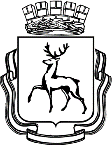 АДМИНИСТРАЦИЯ ГОРОДА НИЖНЕГО НОВГОРОДАПОСТАНОВЛЕНИЕВ соответствии со статьей 179 Бюджетного кодекса Российской Федерации, постановлением администрации города Нижнего Новгорода от 08.04.2014 № 1228 «Об утверждении Порядка разработки, реализации и оценки эффективности муниципальных программ города Нижнего Новгорода и Методических рекомендаций по разработке и реализации муниципальных программ города Нижнего Новгорода», а также в целях совершенствования программно-целевого планирования, руководствуясь статьей 52 Устава города Нижнего Новгорода, администрация города Нижнего Новгорода постановляет:1. Внести в муниципальную программу «Управление муниципальным имуществом и земельными ресурсами города Нижнего Новгорода на 2023-2028 годы», утвержденную постановлением администрации города Нижнего Новгорода от 27.12.2022 № 7129, следующие изменения:1.1. Строку «Соисполнители муниципальной программы» раздела 1 «Паспорт муниципальной программы» изложить в следующей редакции:«                                                                                                                                           ».1.2. Строку «Объемы бюджетных ассигнований муниципальной программы за счет средств бюджета города Нижнего Новгорода» раздела 1 «Паспорт муниципальной программы» изложить в следующей редакции:«  ».1.3. Таблицу 1 «Сведения о целевых индикаторах муниципальной программы» раздела 2.4 изложить в следующей редакции согласно Приложению № 1 к настоящему постановлению.1.4. Таблицу 2 «Методика расчета целевых индикаторов муниципальной программы» раздела 2.4 изложить в следующей редакции согласно Приложению № 2 к настоящему постановлению.1.5. Таблицу 3 «Ресурсное обеспечение реализации муниципальной программы за счет средств бюджета города Нижнего Новгорода» раздела 2.6 изложить в редакции согласно Приложению № 3 к настоящему постановлению.1.6. Таблицу 5 «План реализации муниципальной программы «Управление муниципальным имуществом и земельными ресурсами города Нижнего Новгорода на 2024 год» раздела 4 изложить в редакции согласно Приложению № 4 к настоящему постановлению. 2. Управлению информационной политики администрации города Нижнего Новгорода обеспечить размещение настоящего постановления в официальном печатном средстве массовой информации – газете «День города. Нижний Новгород».3. Юридическому департаменту администрации города Нижнего Новгорода обеспечить размещение настоящего постановления на официальном сайте администрации города Нижнего Новгорода в информационно – телекоммуникационной сети «Интернет».4. Контроль за исполнением постановления возложить на исполняющего обязанности первого заместителя главы администрации города Нижнего Новгорода Егорова С.А.Глава города                                                                                            Ю.В. ШалабаевС.Н. Помпаева435 69 00                   ПРИЛОЖЕНИЕ № 1            к постановлению администрации              города                                       от __________  № __________Таблица 1Сведения о целевых индикаторах муниципальной программы                                    ПРИЛОЖЕНИЕ №2                     к постановлению администрации                           города                                                от __________  № __________Таблица 2Методика расчета целевых индикаторов муниципальной программы7ПРИЛОЖЕНИЕ № 3к постановлению администрациигорода от __________  № __________Таблица 3Ресурсное обеспечение реализации муниципальной программы за счет средств бюджета города Нижнего Новгорода9ПРИЛОЖЕНИЕ № 4  к постановлению администрации города от __________  № __________Таблица 5ПЛАН реализации муниципальной программы«Управление муниципальным имуществом и земельными ресурсами города Нижнего Новгорода» на 2024 год«*» - мероприятие будет реализовано при выделении дополнительного финансирования№ ┌┐Соисполнители муниципальной программыМуниципальное казенное учреждение «Дирекция по эксплуатации муниципальных объектов недвижимого имущества города Нижнего Новгорода (далее – МКУ «ДЭМОНИ – НН»)Администрация Приокского района города Нижнего НовгородаАдминистрация Автозаводского района города Нижнего НовгородаАдминистрация Советского района города Нижнего НовгородаАдминистрация Нижегородского района города Нижнего НовгородаАдминистрация Канавинского района города Нижнего НовгородаАдминистрация Московского района города Нижнего НовгородаАдминистрация Сормовского района города Нижнего НовгородаОбъемы бюджетных ассигнований муниципальной программы за счет средств бюджета города Нижнего Новгорода№п/пНаименование цели муниципальной программы, подпрограммы, задачи, целевого индикатораЕдиница измеренияЕдиница измеренияЗначение показателя целевого индикатораЗначение показателя целевого индикатораЗначение показателя целевого индикатораЗначение показателя целевого индикатораЗначение показателя целевого индикатораЗначение показателя целевого индикатораЗначение показателя целевого индикатораЗначение показателя целевого индикатораЗначение показателя целевого индикатора№п/пНаименование цели муниципальной программы, подпрограммы, задачи, целевого индикатораЕдиница измеренияЕдиница измерения20232024202420252026202620272028202812334556778991.ЦельДостижение наивысших показателей по обеспечению полномочий в сфере управления имуществом и землейДостижение наивысших показателей по обеспечению полномочий в сфере управления имуществом и землейДостижение наивысших показателей по обеспечению полномочий в сфере управления имуществом и землейДостижение наивысших показателей по обеспечению полномочий в сфере управления имуществом и землейДостижение наивысших показателей по обеспечению полномочий в сфере управления имуществом и землейДостижение наивысших показателей по обеспечению полномочий в сфере управления имуществом и землейДостижение наивысших показателей по обеспечению полномочий в сфере управления имуществом и землейДостижение наивысших показателей по обеспечению полномочий в сфере управления имуществом и землейДостижение наивысших показателей по обеспечению полномочий в сфере управления имуществом и землейДостижение наивысших показателей по обеспечению полномочий в сфере управления имуществом и землейДостижение наивысших показателей по обеспечению полномочий в сфере управления имуществом и землейДостижение наивысших показателей по обеспечению полномочий в сфере управления имуществом и землейЦелевой индикаторобъем неналоговых доходов в бюджете города от управления муниципальным имуществом и земельными ресурсамитыс. руб.1 234 634,861 234 634,86902 144,86902 144,86850 995,36850 995,36850 995,36850 995,36850 995,36850 995,361.1.ЗадачаФормирование оптимального состава муниципального имущества, обеспечивающего положительный эффект от управления имуществомФормирование оптимального состава муниципального имущества, обеспечивающего положительный эффект от управления имуществомФормирование оптимального состава муниципального имущества, обеспечивающего положительный эффект от управления имуществомФормирование оптимального состава муниципального имущества, обеспечивающего положительный эффект от управления имуществомФормирование оптимального состава муниципального имущества, обеспечивающего положительный эффект от управления имуществомФормирование оптимального состава муниципального имущества, обеспечивающего положительный эффект от управления имуществомФормирование оптимального состава муниципального имущества, обеспечивающего положительный эффект от управления имуществомФормирование оптимального состава муниципального имущества, обеспечивающего положительный эффект от управления имуществомФормирование оптимального состава муниципального имущества, обеспечивающего положительный эффект от управления имуществомФормирование оптимального состава муниципального имущества, обеспечивающего положительный эффект от управления имуществомФормирование оптимального состава муниципального имущества, обеспечивающего положительный эффект от управления имуществомФормирование оптимального состава муниципального имущества, обеспечивающего положительный эффект от управления имуществомЦелевой индикатордоля объектов муниципального нежилого фонда, переданных в пользование (аренда, безвозмездное пользование) в общем количестве объектов МНФ, находящихся в казне%%53,156,159,159,162,162,165,165,168,1Целевой индикатордоля предоставленных муниципальных земельных участков к общей площади муниципальных земельных участков    %%6466686870707272741.2.ЗадачаСовершенствование системы учета объектов муниципальной собственности города Нижнего НовгородаСовершенствование системы учета объектов муниципальной собственности города Нижнего НовгородаСовершенствование системы учета объектов муниципальной собственности города Нижнего НовгородаСовершенствование системы учета объектов муниципальной собственности города Нижнего НовгородаСовершенствование системы учета объектов муниципальной собственности города Нижнего НовгородаСовершенствование системы учета объектов муниципальной собственности города Нижнего НовгородаСовершенствование системы учета объектов муниципальной собственности города Нижнего НовгородаСовершенствование системы учета объектов муниципальной собственности города Нижнего НовгородаСовершенствование системы учета объектов муниципальной собственности города Нижнего НовгородаСовершенствование системы учета объектов муниципальной собственности города Нижнего НовгородаСовершенствование системы учета объектов муниципальной собственности города Нижнего НовгородаСовершенствование системы учета объектов муниципальной собственности города Нижнего НовгородаЦелевой индикатордоля зарегистрированных объектов недвижимого имущества от общего количества объектов недвижимого имущества (за исключением муниципального жилищного фонда), учтенных в реестре муниципального имущества%%6675818185859090961.3.ЗадачаОбеспечение поступления в бюджет города Нижнего Новгорода доходов от реализации возложенных на комитет функцийОбеспечение поступления в бюджет города Нижнего Новгорода доходов от реализации возложенных на комитет функцийОбеспечение поступления в бюджет города Нижнего Новгорода доходов от реализации возложенных на комитет функцийОбеспечение поступления в бюджет города Нижнего Новгорода доходов от реализации возложенных на комитет функцийОбеспечение поступления в бюджет города Нижнего Новгорода доходов от реализации возложенных на комитет функцийОбеспечение поступления в бюджет города Нижнего Новгорода доходов от реализации возложенных на комитет функцийОбеспечение поступления в бюджет города Нижнего Новгорода доходов от реализации возложенных на комитет функцийОбеспечение поступления в бюджет города Нижнего Новгорода доходов от реализации возложенных на комитет функцийОбеспечение поступления в бюджет города Нижнего Новгорода доходов от реализации возложенных на комитет функцийОбеспечение поступления в бюджет города Нижнего Новгорода доходов от реализации возложенных на комитет функцийОбеспечение поступления в бюджет города Нижнего Новгорода доходов от реализации возложенных на комитет функцийОбеспечение поступления в бюджет города Нижнего Новгорода доходов от реализации возложенных на комитет функцийЦелевой индикатордоля объектов муниципального имущества города Нижнего Новгорода, выставленных на торги, к общему количеству объектов муниципального имущества города Нижнего Новгорода, включенных в разделы I «Нежилые помещения и здания» и II «Доли в праве общей долевой собственности на объекты недвижимости» Прогнозного (плана) приватизации  муниципального имущества, находящегося в собственности муниципального образования городской округ город Нижний Новгород%%-7070707070707070№ п/пНаименование показателя целевого индикатораЕдиница измеренияНПА, определяющий методику расчета показателя целевого индикатораРасчет показателя целевого индикатораРасчет показателя целевого индикатораИсходные данные для расчета значений показателя целевого индикатораИсходные данные для расчета значений показателя целевого индикатораИсходные данные для расчета значений показателя целевого индикатора№ п/пНаименование показателя целевого индикатораЕдиница измеренияНПА, определяющий методику расчета показателя целевого индикатораформула расчетабуквенное обозначение переменной в формуле расчетаисточник исходных данныхметод сбора исходных данныхпериодичность сбора и срок представления исходных данных1234567891доля предоставленных муниципальных земельных участков к общей площади муниципальных земельных участков  %-X=A*100/YX – доля предоставленных муниципальных земельных участков к общей  площади муниципальных земельных участковA – площадь предоставленных муниципальных земельных участковY – площадь муниципальных земельных участковВыписки из ЕГРНПодсчет количества земельных участков, находящихся в муниципальной собственности,  предоставленных в аренду2 раза в год2доля зарегистрированных объектов недвижимого имущества от общего количества объектов недвижимого имущества (за исключением муниципального жилищного фонда), учтенных в реестре муниципального имущества%-X=A*100/YX – доля зарегистрированных объектов недвижимого имущества от общего количества объектов недвижимого имущества (за исключением муниципального жилищного фонда), учтенных в реестре муниципального имуществаA – количество зарегистрированных объектов недвижимости к году расчета целевого индикатораY – общее количество объектов недвижимости в реестре муниципального имущества к году расчета целевого индикатораВыписки из ЕГРН о  зарегистрированных правах Подсчет количества объектов, право муниципальной собственности, на которые зарегистрировано2 раза в год3доля объектов муниципального нежилого фонда, переданных в пользование (аренда, безвозмездное пользование) в общем количестве объектов МНФ, находящихся в казне %-X=A*100/YX– доля объектов муниципального нежилого фонда, переданных в пользование (аренда, безвозмездное пользование) в общем количестве объектов МНФ, находящихся в казне А – количество объектов МНФ, переданных в пользованиеY – общее количество зарегистрированных объектов МНФ, находящихся в казне города Нижнего НовгородаДоговоры пользованияПодсчет количества объектов,по договорам пользования  (аренда, безвозмездное пользование)2 раза в год4объем неналоговых доходов в бюджете города от управления муниципальным имуществом и земельными ресурсамитыс.руб.-Нерасчетный-Сводка о выполнении доходов бюджетаПодсчет производится исходя из согласованного с министерством финансов Нижегородской области плана доходов на 2023 год, с учетом продажи и выбытия из арендных отношений муниципального имущества, и с учетом коэффициента инфляции1 раз в год5доля объектов муниципального имущества города Нижнего Новгорода, выставленных на торги, к общему количеству объектов муниципального имущества города Нижнего Новгорода, включенных в разделы I «Нежилые помещения и здания» и II «Доли в праве общей долевой собственности на объекты недвижимости» Прогнозного (плана) приватизации  муниципального имущества, находящегося в собственности муниципального образования городской округ город Нижний Новгород%-X=A*100/YX – доля объектов муниципального имущества города Нижнего Новгорода, выставленных на торги, к общему количеству объектов муниципального имущества города Нижнего Новгорода, включенных в разделы I «Нежилые помещения и здания» и II «Доли в праве общей долевой собственности на объекты недвижимости» Прогнозного (плана) приватизации  муниципального имущества, находящегося в собственности муниципального образования городской округ город Нижний НовгородA – общее количество объектов, выставленных на торги нарастающим итогом в рамках действия прогнозного плана (программы) приватизацииY – количество объектов муниципального имущества города Нижнего Новгорода, включенных в разделы I «Нежилые помещения и здания» и II «Доли в праве общей долевой собственности на объекты недвижимости» Прогнозного (плана) приватизации  муниципального имущества, находящегося в собственности муниципального образования городской округ город Нижний Новгородпротоколы подведения итогов электронных торговых процедур, решения городской Думы города Нижнего Новгородаподсчет количества объектов, выставленных на продажу в отчетном периоде и предшествующих периодах в рамках действия  прогнозного плана (программы) приватизации муниципального имущества, и объектов, находящихся на отчетную дату в прогнозном плане (программе) приватизации муниципального имущества1 раз в год№ п/пКод основного мероприятия целевой статьи расходовНаименование муниципальной программы, подпрограммы, основного мероприятияОтветственный исполнитель, соисполнительРасходы, руб.Расходы, руб.Расходы, руб.Расходы, руб.Расходы, руб.Расходы, руб.№ п/пНаименование муниципальной программы, подпрограммы, основного мероприятияОтветственный исполнитель, соисполнитель20232024202520262027202812345678910Муниципальная Программа "Управление муниципальным имуществом и земельными ресурсами города Нижнего Новгорода"Муниципальная Программа "Управление муниципальным имуществом и земельными ресурсами города Нижнего Новгорода"Муниципальная Программа "Управление муниципальным имуществом и земельными ресурсами города Нижнего Новгорода"Всего, в том числе:631 067 088,50393 403 581,75380 819 700,00380 819 700,00395 059 471,21409 868 833,27Муниципальная Программа "Управление муниципальным имуществом и земельными ресурсами города Нижнего Новгорода"Муниципальная Программа "Управление муниципальным имуществом и земельными ресурсами города Нижнего Новгорода"Муниципальная Программа "Управление муниципальным имуществом и земельными ресурсами города Нижнего Новгорода"КУГИ и ЗР593 668 587,92350 129 981,75338 546 100,00338 546 100,00351 262 171,21366 067 833,27Муниципальная Программа "Управление муниципальным имуществом и земельными ресурсами города Нижнего Новгорода"Муниципальная Программа "Управление муниципальным имуществом и земельными ресурсами города Нижнего Новгорода"Муниципальная Программа "Управление муниципальным имуществом и земельными ресурсами города Нижнего Новгорода"МКУ «ДЭМОНИ - НН»37 398 500,5843 273 600,0042 273 600,0042 273 600,0043 797 300,0043 801 000,001.22П01Обновление, содержание имущества муниципальной казныКУГИ и ЗР306 615 217,80121 926 090,21127 391 700,00127 391 700,00132 562 771,21139 501 433,271.22П01Обновление, содержание имущества муниципальной казныМКУ «ДЭМОНИ - НН» -1 250 270,30----2.22П02Информационное сопровождение мероприятий по управлению муниципальным имуществомКУГИ и ЗР3 409 050,003 066 700,003 066 700,003 066 700,003 177 100,003 290 000,003.22П03Выполнение функций учредителя муниципальных предприятий  и учреждений города Нижнего Новгорода, функций держателя находящихся в муниципальной собственности акций и долей участия в уставном капитале хозяйствующих субъектовКУГИ и ЗР39 915 676,0122 913 500,0013 500,0013 500,0014 000,0014 500,004.22П04Реализация мероприятий, связанных с процедурами банкротстваКУГИ и ЗР463 908,58451 300,00551 300,00551 300,00571 100,00591 600,005.22П05Обеспечение функционирования МКУ "ДЭМОНИ-НН" МКУ «ДЭМОНИ - НН» 37 398 500,5842 023 329,7042 273 600,0042 273 600,0043 797 300,0043 801 000,006.22П06Обеспечение осуществления постановки на кадастровый учет объектов недвижимости и земельных участковКУГИ и ЗР16 418 393,3323 738 491,5424 339 000,0024 339 000,0025 215 200,0026 122 900,007.22П07Модернизация  и обновление информационных систем и технической базы КУГИ и ЗРКУГИ и ЗР11 254 000,0010 301 400,0010 301 400,0010 301 400,0010 672 000,0011 050 000,008.22П08Организация работы по оценке рыночной стоимости объектов для нужд города Нижнего НовгородаКУГИ и ЗР6 359 210,006 465 000,006 715 000,006 715 000,006 900 000,007 150 000,009.22П09Работа с задолженностью по договорам аренды и договорам купли-продажи  муниципального имущества   КУГИ и ЗР------10.22П10Обеспечение реализации муниципальной программыКУГИ и ЗР209 233 132,20161 267 500,00166 167 500,00166 167 500,00172 150 000,00178 347 400,00№ п/пКод основного мероприятия целевой статьи расходовНаименование подпрограммы, задачи, основного мероприятия, мероприятияОтветственный за выполнение мероприятия (управление, отдел)СрокСрокПоказатели непосредственного результата реализации мероприятия (далее - ПНР)Показатели непосредственного результата реализации мероприятия (далее - ПНР)Показатели непосредственного результата реализации мероприятия (далее - ПНР)Объемы финансового обеспечения, руб.Объемы финансового обеспечения, руб.Объемы финансового обеспечения, руб.Объемы финансового обеспечения, руб.№ п/пНаименование подпрограммы, задачи, основного мероприятия, мероприятияОтветственный за выполнение мероприятия (управление, отдел)начала реализацииокончания реализацииНаименование ПНРЕд. изм.ЗначениеСобственные городские средстваСредства областного бюджетаСредства федерального бюджетаПрочие источники12345678910111213Всего по муниципальной программе "Управление муниципальным имуществом и земельными ресурсами города Нижнего Новгорода"Всего по муниципальной программе "Управление муниципальным имуществом и земельными ресурсами города Нижнего Новгорода"Всего по муниципальной программе "Управление муниципальным имуществом и земельными ресурсами города Нижнего Новгорода"Всего по муниципальной программе "Управление муниципальным имуществом и земельными ресурсами города Нижнего Новгорода"Всего по муниципальной программе "Управление муниципальным имуществом и земельными ресурсами города Нижнего Новгорода"Всего по муниципальной программе "Управление муниципальным имуществом и земельными ресурсами города Нижнего Новгорода"Всего по муниципальной программе "Управление муниципальным имуществом и земельными ресурсами города Нижнего Новгорода"Всего по муниципальной программе "Управление муниципальным имуществом и земельными ресурсами города Нижнего Новгорода"Всего по муниципальной программе "Управление муниципальным имуществом и земельными ресурсами города Нижнего Новгорода"393 368 581,75000Задача. Формирование оптимального состава муниципального имущества, обеспечивающего положительный эффект от управления имуществомЗадача. Формирование оптимального состава муниципального имущества, обеспечивающего положительный эффект от управления имуществомЗадача. Формирование оптимального состава муниципального имущества, обеспечивающего положительный эффект от управления имуществомЗадача. Формирование оптимального состава муниципального имущества, обеспечивающего положительный эффект от управления имуществомЗадача. Формирование оптимального состава муниципального имущества, обеспечивающего положительный эффект от управления имуществомЗадача. Формирование оптимального состава муниципального имущества, обеспечивающего положительный эффект от управления имуществомЗадача. Формирование оптимального состава муниципального имущества, обеспечивающего положительный эффект от управления имуществомЗадача. Формирование оптимального состава муниципального имущества, обеспечивающего положительный эффект от управления имуществомЗадача. Формирование оптимального состава муниципального имущества, обеспечивающего положительный эффект от управления имуществом 191 596 190,210001.22 П 01 Обновление, содержание имущества муниципальной  казны Обновление, содержание имущества муниципальной  казны Обновление, содержание имущества муниципальной  казны Обновление, содержание имущества муниципальной  казны Обновление, содержание имущества муниципальной  казны Обновление, содержание имущества муниципальной  казны Обновление, содержание имущества муниципальной  казны 103 176 360,510001.1.Оплата расходов за содержание объектов муниципальной казны, в том числе оплата задолженности прошлых летОплата расходов за содержание объектов муниципальной казны, в том числе оплата задолженности прошлых летКУГИ и ЗР 01.01.202431.12.2024Количество  объектовед.69419 020 497,830001.2.Обеспечение безопасности объектов муниципальной собственностиОбеспечение безопасности объектов муниципальной собственностиКУГИ и ЗР01.01.202431.12.2024Количество объектов ед.2219 641 100,000001.3.Оплата коммунальных расходов объектов муниципальной казны, в том числе оплата задолженности прошлых летОплата коммунальных расходов объектов муниципальной казны, в том числе оплата задолженности прошлых летКУГИ и ЗР 01.01.202431.12.2024Количество  объектовед.49618 164 535,380001.4.Выплата компенсаций за изъятие нежилых помещений и земельных участковВыплата компенсаций за изъятие нежилых помещений и земельных участковКУГИ и ЗР 01.01.202431.12.2024Количество помещенийед.631 543 357,000001.5.Снос объектов нежилого фонда Снос объектов нежилого фонда КУГИ и ЗР01.01.202431.12.2024Количество сносимых объектовед.84 120 640,000001.6.Разработка проектно-сметной документации  для сноса объектов нежилого фонда Разработка проектно-сметной документации  для сноса объектов нежилого фонда Администрация Сормовского района города Нижнего Новгорода01.01.202431.12.2024Количество объектов, по которым подготовлена проектно-сметная документацияед.7539 435 960,000001.7.Ремонт объектов нежилого фонда Ремонт объектов нежилого фонда МКУ «ДЭМОНИ-НН»01.01.202431.12.2024Количество объектов, подлежащих ремонтуед.11 250 270,300002.22 П 02 Информационное сопровождение мероприятий по управлению муниципальным имуществомИнформационное сопровождение мероприятий по управлению муниципальным имуществомИнформационное сопровождение мероприятий по управлению муниципальным имуществомИнформационное сопровождение мероприятий по управлению муниципальным имуществомИнформационное сопровождение мероприятий по управлению муниципальным имуществомИнформационное сопровождение мероприятий по управлению муниципальным имуществомИнформационное сопровождение мероприятий по управлению муниципальным имуществом3 066 700,000002.1.Предоставление информации, необходимой для распоряжения муниципальным имуществомПредоставление информации, необходимой для распоряжения муниципальным имуществомКУГИ и ЗР 01.01.202431.12.2024Количество  почтовых услуг  и почтовых знаков для направления уведомлений, претензий, актов сверок с покупателями и арендаторами муниципального имуществашт.316802 066 700,000002.2.Оплата расходов по размещению рекламных сообщений о продаже муниципального имущества, модернизация сайта по аукционамОплата расходов по размещению рекламных сообщений о продаже муниципального имущества, модернизация сайта по аукционамКУГИ и ЗР 01.01.202431.12.2024Количество рекламируемых объектов ед.1501 000 000,000003.22 П 03 Выполнение функций учредителя муниципальных предприятий и учреждений города Нижнего Новгорода, функций держателя находящихся в муниципальной собственности акций и долей участия в уставном капитале хозяйствующих субъектовВыполнение функций учредителя муниципальных предприятий и учреждений города Нижнего Новгорода, функций держателя находящихся в муниципальной собственности акций и долей участия в уставном капитале хозяйствующих субъектовВыполнение функций учредителя муниципальных предприятий и учреждений города Нижнего Новгорода, функций держателя находящихся в муниципальной собственности акций и долей участия в уставном капитале хозяйствующих субъектовВыполнение функций учредителя муниципальных предприятий и учреждений города Нижнего Новгорода, функций держателя находящихся в муниципальной собственности акций и долей участия в уставном капитале хозяйствующих субъектовВыполнение функций учредителя муниципальных предприятий и учреждений города Нижнего Новгорода, функций держателя находящихся в муниципальной собственности акций и долей участия в уставном капитале хозяйствующих субъектовВыполнение функций учредителя муниципальных предприятий и учреждений города Нижнего Новгорода, функций держателя находящихся в муниципальной собственности акций и долей участия в уставном капитале хозяйствующих субъектовВыполнение функций учредителя муниципальных предприятий и учреждений города Нижнего Новгорода, функций держателя находящихся в муниципальной собственности акций и долей участия в уставном капитале хозяйствующих субъектов42 913 500,000003.1.Осуществление функций держателя находящихся в муниципальной собственности акций и долей участия в уставном капитале хозяйствующих субъектовОсуществление функций держателя находящихся в муниципальной собственности акций и долей участия в уставном капитале хозяйствующих субъектовКУГИ и ЗР 01.01.202431.12.2024Количество услуг, получаемых от держателей реестров владельцев ценных бумаг (в т.ч. получение выписок из реестров, внесение изменений в лицевые счета владельцев ценных бумаг и др.)шт.1113 500,000003.2.Осуществление проверок сохранности и использования по назначению имущества, закрепленного за муниципальными учреждениями/муниципальными предприятиями на праве оперативного управления/хозяйственного веденияОсуществление проверок сохранности и использования по назначению имущества, закрепленного за муниципальными учреждениями/муниципальными предприятиями на праве оперативного управления/хозяйственного веденияКУГИ и ЗР01.01.202431.12.2024Количество проверокед.36----3.3.Организация и осуществление мероприятий по реорганизации/ликвидации нефункционирующих (неэффективно функционирующих) муниципальных предприятий города Нижнего НовгородаОрганизация и осуществление мероприятий по реорганизации/ликвидации нефункционирующих (неэффективно функционирующих) муниципальных предприятий города Нижнего НовгородаКУГИ и ЗР01.01.202431.12.2024Количество муниципальных предприятийед.7----3.4.Расходы по ликвидации МП «ЕЦМЗ»Расходы по ликвидации МП «ЕЦМЗ»КУГИ и ЗР01.01.202431.03.2024Оплата  кредиторской задолженности за услуги по ликвидацииед.1250 000,000003.5.Субсидии на финансовое обеспечение затрат, связанных с увеличением уставного фонда муниципальных предприятий города Нижнего НовгородаСубсидии на финансовое обеспечение затрат, связанных с увеличением уставного фонда муниципальных предприятий города Нижнего НовгородаКУГИ и ЗР01.01.202431.12.2024Количество объектов, по которым разработана проектная документацияед.11 458 870,000003.5.Субсидии на финансовое обеспечение затрат, связанных с увеличением уставного фонда муниципальных предприятий города Нижнего НовгородаСубсидии на финансовое обеспечение затрат, связанных с увеличением уставного фонда муниципальных предприятий города Нижнего НовгородаКУГИ и ЗР01.01.202431.12.2024Количество объектов недвижимого имущества, в отношении которых завершены строительно-монтажные работы, реконструкция и реставрация  ед.*****3.5.Субсидии на финансовое обеспечение затрат, связанных с увеличением уставного фонда муниципальных предприятий города Нижнего НовгородаСубсидии на финансовое обеспечение затрат, связанных с увеличением уставного фонда муниципальных предприятий города Нижнего НовгородаКУГИ и ЗР01.01.202431.12.2024Количество помещений, дооснащенных мебельюед.*****3.5.Субсидии на финансовое обеспечение затрат, связанных с увеличением уставного фонда муниципальных предприятий города Нижнего НовгородаСубсидии на финансовое обеспечение затрат, связанных с увеличением уставного фонда муниципальных предприятий города Нижнего НовгородаКУГИ и ЗР01.01.202431.12.2024Количество помещений с модернизированным инженерным оборудованием и технологическим оборудованием, конструктивными элементамиед.541 191 130,000003.5.Субсидии на финансовое обеспечение затрат, связанных с увеличением уставного фонда муниципальных предприятий города Нижнего НовгородаСубсидии на финансовое обеспечение затрат, связанных с увеличением уставного фонда муниципальных предприятий города Нижнего НовгородаКУГИ и ЗР01.01.202431.12.2024Количество объектов культурного наследия народов Российской Федерации, в отношении которых проведены работы по сохранениюед.*****4.22 П 04 Реализация мероприятий, связанных с процедурами  банкротстваРеализация мероприятий, связанных с процедурами  банкротстваРеализация мероприятий, связанных с процедурами  банкротстваРеализация мероприятий, связанных с процедурами  банкротстваРеализация мероприятий, связанных с процедурами  банкротстваРеализация мероприятий, связанных с процедурами  банкротстваРеализация мероприятий, связанных с процедурами  банкротства416 300,000004.1.Расходы  на процедуры банкротстваРасходы  на процедуры банкротстваКУГИ и ЗР01.01.202431.12.2024Количество оконченных дел о несостоятельности (банкротстве)ед.12416 300,000005.22 П 05 Обеспечение функционирования МКУ «ДЭМОНИ-НН» Обеспечение функционирования МКУ «ДЭМОНИ-НН» Обеспечение функционирования МКУ «ДЭМОНИ-НН» Обеспечение функционирования МКУ «ДЭМОНИ-НН» Обеспечение функционирования МКУ «ДЭМОНИ-НН» Обеспечение функционирования МКУ «ДЭМОНИ-НН» Обеспечение функционирования МКУ «ДЭМОНИ-НН» 42 023 329,700005.1.Обеспечение функционирования  МКУ «ДЭМОНИ-НН» Обеспечение функционирования  МКУ «ДЭМОНИ-НН» МКУ «ДЭМОНИ-НН» 01.01.202431.12.2024Количество проведенных проверок и обследований земельных участков и объектов недвижимого имущества, находящегося в муниципальной собственностишт.914142 023 329,700005.1.Обеспечение функционирования  МКУ «ДЭМОНИ-НН» Обеспечение функционирования  МКУ «ДЭМОНИ-НН» МКУ «ДЭМОНИ-НН»01.01.202431.12.2024Количество обследований объектов для проведения кадастровых работ и оценки муниципального имущества шт.164142 023 329,700005.1.Обеспечение функционирования  МКУ «ДЭМОНИ-НН» Обеспечение функционирования  МКУ «ДЭМОНИ-НН» МКУ «ДЭМОНИ-НН»01.01.202431.12.2024Количество приобретенных основных средствед.842 023 329,70000Задача. Совершенствование системы учета объектов муниципальной собственности города Нижнего НовгородаЗадача. Совершенствование системы учета объектов муниципальной собственности города Нижнего НовгородаЗадача. Совершенствование системы учета объектов муниципальной собственности города Нижнего НовгородаЗадача. Совершенствование системы учета объектов муниципальной собственности города Нижнего НовгородаЗадача. Совершенствование системы учета объектов муниципальной собственности города Нижнего НовгородаЗадача. Совершенствование системы учета объектов муниципальной собственности города Нижнего НовгородаЗадача. Совершенствование системы учета объектов муниципальной собственности города Нижнего НовгородаЗадача. Совершенствование системы учета объектов муниципальной собственности города Нижнего НовгородаЗадача. Совершенствование системы учета объектов муниципальной собственности города Нижнего Новгорода40 504 891,540006.22 П 06 Обеспечение осуществления постановки на кадастровый учет объектов недвижимости и земельных участковОбеспечение осуществления постановки на кадастровый учет объектов недвижимости и земельных участковОбеспечение осуществления постановки на кадастровый учет объектов недвижимости и земельных участковОбеспечение осуществления постановки на кадастровый учет объектов недвижимости и земельных участковОбеспечение осуществления постановки на кадастровый учет объектов недвижимости и земельных участковОбеспечение осуществления постановки на кадастровый учет объектов недвижимости и земельных участковОбеспечение осуществления постановки на кадастровый учет объектов недвижимости и земельных участков23 738 491,540006.1.Проведение кадастровых работ муниципальных и бесхозяйных объектов недвижимого имуществаПроведение кадастровых работ муниципальных и бесхозяйных объектов недвижимого имуществаКУГИ и ЗР              01.01.202431.12.2024Количество подготовленной технической документации (нежилые объекты)объекты21223 471 491,540006.1.Проведение кадастровых работ муниципальных и бесхозяйных объектов недвижимого имуществаПроведение кадастровых работ муниципальных и бесхозяйных объектов недвижимого имуществаКУГИ и ЗР01.01.202431.12.2024Количество подготовленной технической документации и количество поставленных объектов на государственный кадастровый учет (муниципальные линейные объекты и сооружения)объекты46023 471 491,54---6.1.Проведение кадастровых работ муниципальных и бесхозяйных объектов недвижимого имуществаПроведение кадастровых работ муниципальных и бесхозяйных объектов недвижимого имуществаКУГИ и ЗР01.01.202431.12.2024Количество подготовленной технической документации и количество поставленных объектов на государственный кадастровый учет (хозяйные  объекты)объекты25023 471 491,54---6.1.Проведение кадастровых работ муниципальных и бесхозяйных объектов недвижимого имуществаПроведение кадастровых работ муниципальных и бесхозяйных объектов недвижимого имуществаАдминистрация Автозаводского района города Нижнего Новгорода01.01.202431.12.2024Количество актов обследованияобъекты140 000,000006.2.Проведение кадастровых работ по постановке на государственный кадастровый учет земельных участков, подлежащих регистрации в собственность города Нижнего НовгородаПроведение кадастровых работ по постановке на государственный кадастровый учет земельных участков, подлежащих регистрации в собственность города Нижнего НовгородаКУГИ и ЗР 01.01.202431.12.2024Количество поставленных на государственный кадастровый  учет земельных участковземельные участки10227 000,000007.22 П 07 Модернизация и обновление информационных систем и технической базы КУГИ и ЗРМодернизация и обновление информационных систем и технической базы КУГИ и ЗРМодернизация и обновление информационных систем и технической базы КУГИ и ЗРМодернизация и обновление информационных систем и технической базы КУГИ и ЗРМодернизация и обновление информационных систем и технической базы КУГИ и ЗРМодернизация и обновление информационных систем и технической базы КУГИ и ЗРМодернизация и обновление информационных систем и технической базы КУГИ и ЗР10 301 400,000007.1.Приобретение и обновление информационно-справочных системПриобретение и обновление информационно-справочных системКУГИ и ЗР01.01.202431.12.2024Количество приобретенных и обновленных информационно-справочных систем ед.48 222 610,000007.2.Материально техническое обеспечение комитета в сфере информационных технологийМатериально техническое обеспечение комитета в сфере информационных технологийКУГИ и ЗР 01.01.202431.12.2024Количество приобретенной компьютерной и оргтехникиед.171 020 000,000007.2.Материально техническое обеспечение комитета в сфере информационных технологийМатериально техническое обеспечение комитета в сфере информационных технологийКУГИ и ЗР01.01.202431.12.2024Ежемесячное обслуживание и ремонт компьютерной и оргтехникиед.121 058 790,000008.22 П 08 Организация работы по оценке рыночной стоимости объектов для нужд города Нижнего НовгородаОрганизация работы по оценке рыночной стоимости объектов для нужд города Нижнего НовгородаОрганизация работы по оценке рыночной стоимости объектов для нужд города Нижнего НовгородаОрганизация работы по оценке рыночной стоимости объектов для нужд города Нижнего НовгородаОрганизация работы по оценке рыночной стоимости объектов для нужд города Нижнего НовгородаОрганизация работы по оценке рыночной стоимости объектов для нужд города Нижнего НовгородаОрганизация работы по оценке рыночной стоимости объектов для нужд города Нижнего Новгорода6 465 000,000008.1.Расходы по оценке рыночной стоимости объектов для нужд городаРасходы по оценке рыночной стоимости объектов для нужд городаКУГИ и ЗР01.01.202431.12.2024Расходы по оценке рыночной стоимости объектов для нужд городаед.45566 465 000,00000Задача. Обеспечение поступления в бюджет города Нижнего Новгорода доходов от реализации возложенных на комитет функцийЗадача. Обеспечение поступления в бюджет города Нижнего Новгорода доходов от реализации возложенных на комитет функцийЗадача. Обеспечение поступления в бюджет города Нижнего Новгорода доходов от реализации возложенных на комитет функцийЗадача. Обеспечение поступления в бюджет города Нижнего Новгорода доходов от реализации возложенных на комитет функцийЗадача. Обеспечение поступления в бюджет города Нижнего Новгорода доходов от реализации возложенных на комитет функцийЗадача. Обеспечение поступления в бюджет города Нижнего Новгорода доходов от реализации возложенных на комитет функцийЗадача. Обеспечение поступления в бюджет города Нижнего Новгорода доходов от реализации возложенных на комитет функцийЗадача. Обеспечение поступления в бюджет города Нижнего Новгорода доходов от реализации возложенных на комитет функцийЗадача. Обеспечение поступления в бюджет города Нижнего Новгорода доходов от реализации возложенных на комитет функций161 267 500,000009.22П 09Работа с задолженностью по договорам аренды и договорам купли-продажи  муниципального имущества   Работа с задолженностью по договорам аренды и договорам купли-продажи  муниципального имущества   Работа с задолженностью по договорам аренды и договорам купли-продажи  муниципального имущества   Работа с задолженностью по договорам аренды и договорам купли-продажи  муниципального имущества   Работа с задолженностью по договорам аренды и договорам купли-продажи  муниципального имущества   Работа с задолженностью по договорам аренды и договорам купли-продажи  муниципального имущества   Работа с задолженностью по договорам аренды и договорам купли-продажи  муниципального имущества   ----9.1.Проведение комиссии по работе с задолженностью по арендной плате за владение и /или пользование объектами муниципальной собственностиПроведение комиссии по работе с задолженностью по арендной плате за владение и /или пользование объектами муниципальной собственностиКУГИ и ЗР01.01.202431.12.2024Количество проведенных заседанийед.22----9.2.Предоставление муниципального имущества города Нижнего Новгорода в аренду или безвозмездное пользованиеПредоставление муниципального имущества города Нижнего Новгорода в аренду или безвозмездное пользованиеКУГИ и ЗР01.01.202431.12.2024Количество заключенных договоров пользованияед.151----10.22 П 10 Обеспечение реализации муниципальной программыОбеспечение реализации муниципальной программыОбеспечение реализации муниципальной программыОбеспечение реализации муниципальной программыОбеспечение реализации муниципальной программы161 267 500,0000010.1.Расходы на обеспечение деятельности комитетаРасходы на обеспечение деятельности комитетаКУГИ и ЗР01.01.202431.12.2024Содержание комитетаед.1 160 967 500,0000010.2.Расходы на организацию и проведение профессиональной переподготовки, повышения квалификации и иных мероприятий, направленных  на развитие и повышение профессионального уровня муниципальных служащих.Расходы на организацию и проведение профессиональной переподготовки, повышения квалификации и иных мероприятий, направленных  на развитие и повышение профессионального уровня муниципальных служащих.КУГИ и ЗР01.01.202431.12.2024Количество муниципальных служащих, прошедших обучение  чел.15300 000,00000